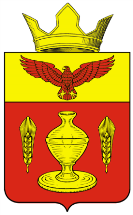 ВОЛГОГРАДСКАЯ ОБЛАСТЬПАЛЛАСОВСКИЙ МУНИЦИПАЛЬНЫЙ РАЙОН АДМИНИСТРАЦИЯ ГОНЧАРОВСКОГО СЕЛЬСКОГО ПОСЕЛЕНИЯПОСТАНОВЛЕНИЕ«10» октября  2016г.                        п.Золотари                                       №73«Об утверждении Положения об осуществлении общественного контроля в Гончаровском сельскомпоселении»  С целью урегулирования отдельных вопросов осуществления общественного контроля в Гончаровском сельском поселении, в соответствии с Федеральным законом от 21.07.2014 № 212-ФЗ «Об основах общественного контроля в Российской Федерации», законом Волгоградской области от 30.12.2015 N 240-ОД «Об осуществлении общественного контроля в Волгоградской области», руководствуясь Уставом Гончаровского сельского поселения,  администрация Гончаровского сельского поселенияПОСТАНОВЛЯЕТ:  1. Утвердить Положение об осуществлении общественного контроля в Гончаровском сельском поселении (Приложение к постановлению). 2. Контроль за исполнением настоящего постановления оставляю за собой. 3. Настоящее постановление вступает в силу со дня его официального опубликования (обнародования).Глава Гончаровского                                                                К.У.Нуркатов.сельского поселения Рег. №73/2016             Приложение к              постановлению администрации    Гончаровского сельского поселения     от «10» октября2016 г. № 73ПОЛОЖЕНИЕоб осуществлении общественного контроля в Гончаровском сельском поселении1. Общие положения1.1. Настоящее положение об осуществлении общественного контроля в Гончаровском  сельском поселении (далее – Положение) устанавливает правовые основы организации и осуществления общественного контроля за деятельностью органов местного самоуправления, муниципальных организаций, иных органов и организаций, осуществляющих в соответствии с федеральными законами, законами Волгоградской области отдельные публичные полномочия на территории Гончаровского сельского поселения.1.2. Для целей настоящего Положения используются следующие основные понятия:  	1) общественный контроль – деятельность субъекта общественного контроля, осуществляемая в целях наблюдения за деятельностью органов местного самоуправления муниципальных организаций, иных органов и организаций, осуществляющих в соответствии с федеральными законами, законами Волгоградской области отдельные публичные полномочия на территории Гончаровского сельского поселения, а также в целях общественной проверки, анализа и общественной оценки издаваемых ими актов и принимаемых решений;	2) органы общественного контроля Гончаровского сельского поселения - Общественный совет при администрации Гончаровского сельского поселения; 	3) объекты общественного контроля – органы местного самоуправления, муниципальные организации, иные органы и организации, осуществляющие в соответствии с федеральными законами, законами Волгоградской области отдельные публичные полномочия на территории Гончаровского сельского поселения, деятельность которых затрагивает общественные интересы;4) организатор общественной проверки, экспертизы и (или) обсуждения - общественный совет при администрации Гончаровского сельского поселения, который организует и осуществляет общественный контроль в соответствующей форме, предусмотренной законодательством Российской Федерации, Волгоградской области, положением об Общественном совете при администрации Гончаровского сельского поселения Палласовского муниципального района Волгоградской области»;5) общественный мониторинг – форма общественного контроля, представляющая постоянное (систематическое) или временное наблюдение за деятельностью объектов общественного контроля;6) общественная проверка – форма общественного контроля, представляющая собой совокупность действий органов общественного контроля по сбору и анализу информации, проверке фактов и обстоятельств, касающихся общественно значимой деятельности объектов общественного контроля;7) общественная экспертиза – форма общественного контроля, основанная на использовании органами общественного контроля специальных знаний и (или) опыта специалистов, привлеченных органом общественного контроля к проведению общественной экспертизы на общественных началах, анализ и оценка актов, проектов актов, решений, проектов решений, документов и других материалов, действий (бездействия) объектов общественного контроля;8) общественное обсуждение – публичное обсуждение общественно значимых вопросов, а также проектов решений объектов общественного контроля с обязательным участием в таком обсуждении уполномоченных лиц указанных объектов, представителей граждан и общественных объединений, интересы которых затрагиваются соответствующим решением;9) общественный инспектор - гражданин, привлеченный на общественных началах для проведения общественной проверки. Общественный инспектор, при проведении общественной проверки, пользуется необходимыми для ее эффективного проведения правами, установленными законодательством Российской Федерации, Волгоградской области. Имеет право получать информацию, необходимую для проведения общественной проверки, подготавливать по результатам общественной проверки итоговый документ (заключение) и участвовать в его подготовке, а также высказывать особое мнение в итоговом документе;2. Право граждан на участие в осуществлении общественного контроля    	2.1. Граждане Российской Федерации вправе участвовать в осуществлении общественного контроля в Гончаровском сельском поселении как лично, так и в составе общественных объединений и иных негосударственных некоммерческих организаций в соответствии с Федеральным законом  от 21.07.2014г. №212-ФЗ  «Об основах общественного контроля в Российской Федерации»,  другими федеральными законами и иными нормативными правовыми актами Российской Федерации, Законом Волгоградской области от 30.12.2015г. № 240-ОД «Об осуществлении общественного контроля в Волгоградской области», другими законами Волгоградской области и иными нормативными правовыми актами Волгоградской области, настоящим Положением.	2.2. Участие гражданина в осуществлении общественного контроля является добровольным. Никто не вправе оказывать воздействие на гражданина с целью принудить его к участию или неучастию в осуществлении общественного контроля, а также препятствовать реализации его права на участие в осуществлении общественного контроля.3. Общественный совет при администрации Гончаровского сельского поселения3.1. Общественный совет при администрации Гончаровского сельского поселения является постоянно действующим консультативно-совещательным органом общественного контроля.3.2. Общественный совет участвует в осуществлении общественного контроля в порядке и формах, предусмотренных Федеральным законом от 21.07.2014г. №212-ФЗ  «Об основах общественного контроля в Российской Федерации»,  другими федеральными законами и иными нормативными правовыми актами Российской Федерации, Законом Волгоградской области от 30.12.2015г. № 240-ОД «Об осуществлении общественного контроля в Волгоградской области».4. Цели и задачи общественного контроля4.1. Целями общественного контроля являются:1) обеспечение реализации и защиты прав и свобод человека и гражданина, прав и законных интересов общественных объединений и иных негосударственных некоммерческих организаций;2) обеспечение учета общественного мнения, предложений и рекомендаций граждан, общественных объединений и иных негосударственных некоммерческих организаций при принятии решений органами местного самоуправления, муниципальными организациями, иными органами и организациями, осуществляющими в соответствии с федеральными законами, законами Волгоградской области отдельные публичные полномочия на территории Гончаровского сельского поселения;3) общественная оценка деятельности органов местного самоуправления, муниципальных организаций, иных органов и организаций, осуществляющих в соответствии с федеральными законами, законами Волгоградской области отдельные публичные полномочия на территории Гончаровского сельского поселения, в целях  защиты прав и свобод человека и гражданина, прав и законных интересов общественных объединений и иных негосударственных некоммерческих организаций.  4.2. Задачами общественного контроля являются:1) формирование и развитие гражданского правосознания;2) повышение уровня доверия граждан к деятельности государства, а также обеспечение тесного взаимодействия государства с институтами гражданского общества;3) содействие предупреждению и разрешению социальных конфликтов;4) реализация гражданских инициатив, направленных на защиту прав и свобод человека и гражданина, прав и законных интересов общественных объединений и иных негосударственных некоммерческих организаций;5) обеспечение прозрачности и открытости деятельности объектов общественного контроля;6) формирование в обществе нетерпимости к коррупционному поведению;7) повышение эффективности деятельности объектов общественного контроля.5. Формы общественного контроля5.1. Общественный контроль осуществляется в формах общественного мониторинга, общественной проверки, общественной экспертизы, в иных формах, не противоречащих Федеральному закону от 21.07.2014г. № 212-ФЗ «Об основах общественного контроля в Российской Федерации», Закону Волгоградской области от 30.12.2015г. № 240-ОД «Об осуществлении общественного контроля в Волгоградской области», а также в таких формах взаимодействия институтов гражданского общества с органами местного самоуправления, как общественные обсуждения, общественные (публичные) слушания и другие формы взаимодействия.6. Конфликт интересов при осуществлении общественного контроля6.1. Общественный инспектор, общественный эксперт или иное лицо субъекта общественного контроля не допускается к осуществлению общественного контроля при наличии конфликта интересов при осуществлении общественного контроля.6.2. Под конфликтом интересов  понимается ситуация, при которой личная заинтересованность общественного инспектора, общественного эксперта или иного лица субъекта общественного контроля влияет или может повлиять на объективность и беспристрастность осуществления общественного контроля и при которой возникает или может возникнуть противоречие между личной заинтересованностью общественного инспектора, общественного эксперта или иного лица субъекта общественного контроля и целями и задачами общественного контроля.6.3. Под личной заинтересованностью общественного инспектора, общественного эксперта или иного лица субъекта общественного контроля, которая влияет или может повлиять на объективность и беспристрастность осуществления общественного контроля, в настоящем Положении понимается возможность получения общественным инспектором, общественным экспертом или иным лицом субъекта общественного контроля доходов в виде денег, ценностей, иного имущества, в том числе имущественных прав, либо услуг для себя или для третьих лиц.6.4. В случае возникновения у общественного инспектора, общественного эксперта или иного лица субъекта общественного контроля личной заинтересованности, которая приводит или может привести к конфликту интересов, общественный инспектор, общественный эксперт или иное лицо субъекта общественного контроля обязаны проинформировать об этом  общественный совет при администрации Кайсацкого сельского поселения в письменной форме.7. Посещение органами общественного контроля объектов общественного контроля7.1. Орган общественного контроля вправе посещать объекты общественного контроля в случаях осуществления ими общественного контроля.7.2. Орган общественного контроля Гончаровского сельского поселения  в письменной форме уведомляет объекты общественного контроля, в отношении которых осуществляется общественный контроль, о посещении соответствующих объектов не позднее, чем за три рабочих дня до даты посещения. В уведомлении о посещении указываются дата и время посещения, цели посещения, лица, которые направляются органом общественного контроля в соответствующие объекты общественного контроля.7.3. Объекты общественного контроля, получившие уведомление о посещении, обязаны не позднее одного рабочего дня, следующего за днем получения уведомления о посещении, подтвердить дату и время посещения, известив об этом орган общественного контроля, и обеспечить доступ органу общественного контроля в указанные объекты общественного контроля.8. Порядок организации и проведения общественной проверки деятельности объектов общественного контроля8.1. Общественная проверка деятельности объектов общественного контроля (далее - общественная проверка) проводится в соответствии с требованиями, установленными Федеральным законом от 21.07.2014г. № 212-ФЗ «Об основах общественного контроля в Российской Федерации»,  Законом Волгоградской области от 30.12.2015г. № 240-ОД «Об осуществлении общественного контроля в Волгоградской области». 8.2. Общественная проверка проводится по инициативе органов общественного контроля Гончаровского сельского поселения (общественный совет при администрации Кайсацкого сельского поселения). В случае если инициатор общественной проверки не является органом общественного контроля, инициатива о проведении общественной проверки направляется органу общественного контроля Гончаровского сельского поселения.По результатам рассмотрения инициативы о проведении общественной проверки орган общественного контроля принимает решение о проведении общественной проверки. Орган общественного контроля, принявший решение о проведении общественной проверки, организует ее проведение.8.3. В решении о проведении общественной проверки указываются инициатор проведения общественной проверки, наименование объекта общественного контроля, в отношении которого будет проведена общественная проверка, основание проведения общественной проверки, предмет общественной проверки, время, место и срок ее проведения, порядок проведения общественной проверки и определения ее результатов, иные сведения, необходимые для организации проведения общественной проверки.8.4. В случае принятия решения о привлечении к проведению общественной проверки общественных инспекторов организатор общественной проверки формирует и утверждает список общественных инспекторов, привлекаемых к проведению общественной проверки.8.5. Решение о проведении общественной проверки и утвержденный список общественных инспекторов, привлекаемых к проведению общественной проверки, направляются организатором общественной проверки руководителю проверяемого объекта общественного контроля  в течение пяти рабочих дней после дня принятия указанного решения.8.6. Объект общественного контроля  обеспечивают органу общественного контроля доступ в указанные объекты и создают необходимые условия для проведения общественной проверки.8.7. По запросам организатора общественной проверки проверяемый объект общественного контроля предоставляет сведения, материалы и документы, необходимые для осуществления общественной проверки (за исключением документов и материалов, содержащих сведения, составляющие государственную тайну, сведения о персональных данных, и информацию, доступ к которой ограничен федеральными законами), в течение семи рабочих дней после дня поступления соответствующего запроса.9. Порядок проведения общественной экспертизы актов, проектов актов, решений, проектов решений, документов и других материалов, действий (бездействия) объектов общественного контроля9.1. Общественная экспертиза актов, проектов актов, решений, проектов решений, документов и других материалов, действий (бездействия) объектов общественного контроля  (далее - общественная экспертиза) проводится в соответствии с требованиями, установленными Федеральным законом от 21.07.2014г. № 212-ФЗ «Об основах общественного контроля в Российской Федерации», Законом Волгоградской области от 30.12.2015г. № 240-ОД «Об осуществлении общественного контроля в Волгоградской области».9.2. Общественная экспертиза проводится по инициативе органов общественного контроля Гончаровского сельского поселения (общественный совет при администрации Гончаровского сельского поселения). В случае если инициатор общественной экспертизы не является органом общественного контроля, инициатива о проведении общественной экспертизы направляется органу общественного контроля Гончаровского сельского поселения.По результатам рассмотрения инициативы о проведении общественной экспертизы орган общественного контроля принимает решение о проведении общественной экспертизы. Орган общественного контроля, принявший решение о проведении общественной экспертизы, организует ее проведение.9.3. В решении о проведении общественной экспертизы указываются инициатор проведения общественной экспертизы, акт, проект акта, решение, проект решения, документы и другие материалы, действия (бездействие) объекта общественного контроля, в отношении которого будет проводиться общественная экспертиза, срок проведения общественной экспертизы, иные сведения, необходимые для организации проведения общественной экспертизы.9.4. Организатор общественной экспертизы формирует и утверждает список общественных экспертов, привлекаемых к проведению общественной экспертизы.9.5. Решение о проведении общественной экспертизы и утвержденный список общественных экспертов, принимающих участие в общественной экспертизе, в течение пяти рабочих дней после дня принятия указанного решения направляются организатором общественной экспертизы руководителю объекта общественного контроля, к компетенции которого относится принятие акта, проекта акта, решения, проекта решения, а также разработка и утверждение документов и других материалов, совершение действий (бездействия), в отношении которых будет проведена общественная экспертиза.9.6. По запросам организатора общественной экспертизы объект общественного контроля предоставляет акты, проекты актов, решения, проекты решений, документы и другие дополнительные сведения, и материалы, необходимые для проведения общественной экспертизы (за исключением документов и материалов, содержащих сведения, составляющие государственную тайну, сведения о персональных данных, и информацию, доступ к которой ограничен федеральными законами), в течение семи рабочих дней после дня поступления соответствующего запроса.10. Порядок проведения общественного обсуждения общественно значимых    вопросов, а также проектов решений объекта общественного контроля10.1. Общественное обсуждение общественно значимых вопросов, а также проектов решений объекта общественного контроля (далее - общественное обсуждение) проводится в соответствии с требованиями, установленными Федеральным законом от 21.07.2014г. № 212-ФЗ «Об основах общественного контроля в Российской Федерации».10.2. Решение о проведении общественного обсуждения принимает орган общественного контроля. Орган общественного контроля, принявший решение о проведении общественного обсуждения, организует его проведение.10.3. В решении о проведении общественного обсуждения указываются общественно значимый вопрос, проект решения объекта общественного контроля, в отношении которых будет проводиться общественное обсуждение, способ и срок проведения общественного обсуждения, порядок его проведения и определения его результатов, иные сведения, необходимые для организации проведения общественного обсуждения.10.4. Решение о проведении общественного обсуждения в течение пяти рабочих дней после дня принятия указанного решения направляется организатором общественного обсуждения руководителю объекта общественного контроля, к компетенции которых относится вопрос (проект решения), выносимый на общественное обсуждение.10.5. Организатор общественного обсуждения заблаговременно, не менее чем за пять дней до проведения общественного обсуждения, обнародует информацию о вопросе (проекте решения), выносимом на общественное обсуждение, сроке, порядке его проведения и определения его результатов, порядке направления участниками общественного обсуждения мнений и предложений, размещая ее на официальном сайте администрации Гончаровского сельского поселения в информационно-телекоммуникационной сети «Интернет» (далее  – официальный сайт).10.6. Со дня размещения на официальном сайте материалов по вопросу (проекту решения), выносимому на общественное обсуждение, организатору общественного обсуждения могут направляться мнения и предложения по вынесенным на общественное обсуждение общественно значимым вопросам и проектам решений объектов общественного контроля.10.7. Общественное обсуждение одного общественно значимого вопроса, проекта решения объекта общественного контроля проводится однократно в срок, не превышающий 30 дней.10.8. По результатам общественного обсуждения организатор общественного обсуждения проводит сбор, систематизацию и анализ поступивших в ходе общественного обсуждения мнений и предложений участников общественного обсуждения.10.9. Организатор общественного обсуждения обеспечивает объектам общественного контроля возможность ознакомиться с поступившими в ходе общественного обсуждения мнениями и предложениями участников общественного обсуждения.11. Основные результаты общественного контроля11.1. Основными результатами общественного контроля являются: 	1) итоговый документ общественного мониторинга;2) акт общественной проверки; 	3) протокол общественного обсуждения;4) заключение общественной экспертизы.12. Информационное обеспечение общественного контроля12.1. В целях информационного обеспечения общественного контроля, обеспечения его публичности и открытости органами общественного контроля могут создаваться специальные сайты, а также может использоваться официальный сайт администрации Кайсацкого сельского поселения.12.2. Органы общественного контроля осуществляют информационное взаимодействие между собой, а также с объектами общественного контроля, в том числе с использованием информационно-телекоммуникационной сети Интернет.12.3. Органы общественного контроля размещают на официальном сайте, информацию о своей деятельности с указанием адресов электронной почты, по которым пользователем информацией может быть направлен запрос и получена запрашиваемая информация, а также информация, требования об обеспечении открытого доступа к которой, содержатся в законодательстве Российской Федерации, Волгоградской области об общественном контроле.13. Информирование о ходе осуществления и результатах общественного контроля13.1. Орган общественного контроля обнародует информацию о своей деятельности, о проводимых мероприятиях общественного контроля и об их результатах, в том числе размещают ее на официальном сайте, в средствах массовой информации.13.2. Доступ к информации об общественном контроле, за исключением информации, содержащей сведения, составляющие государственную тайну, сведения о персональных данных, и информации, доступ к которой ограничен федеральными законами, является открытым.14. Рассмотрение объектами общественного контроля  результатов общественного контроля     14.1. Результат общественного контроля подлежит рассмотрению объектом общественного контроля.14.2. Объект общественного контроля, на рассмотрении которого находится результат общественного контроля, в течении 30 дней рассматривает направленные ему итоговые документы, подготовленные по результатам общественного контроля, и направляет соответствующим органам общественного контроля обоснованные ответы.15. Ответственность за нарушение законодательства Российской Федерации об общественном контроле15.1. Орган общественного контроля в случае нарушения прав и свобод человека и гражданина, прав и законных интересов общественных объединений и иных негосударственных некоммерческих организаций вносит предложения в соответствующие объекты общественного контроля о привлечении к ответственности виновных должностных лиц.